Для заказа Ячейки ЯКНОЯчейки ЯКНО 6(10)У1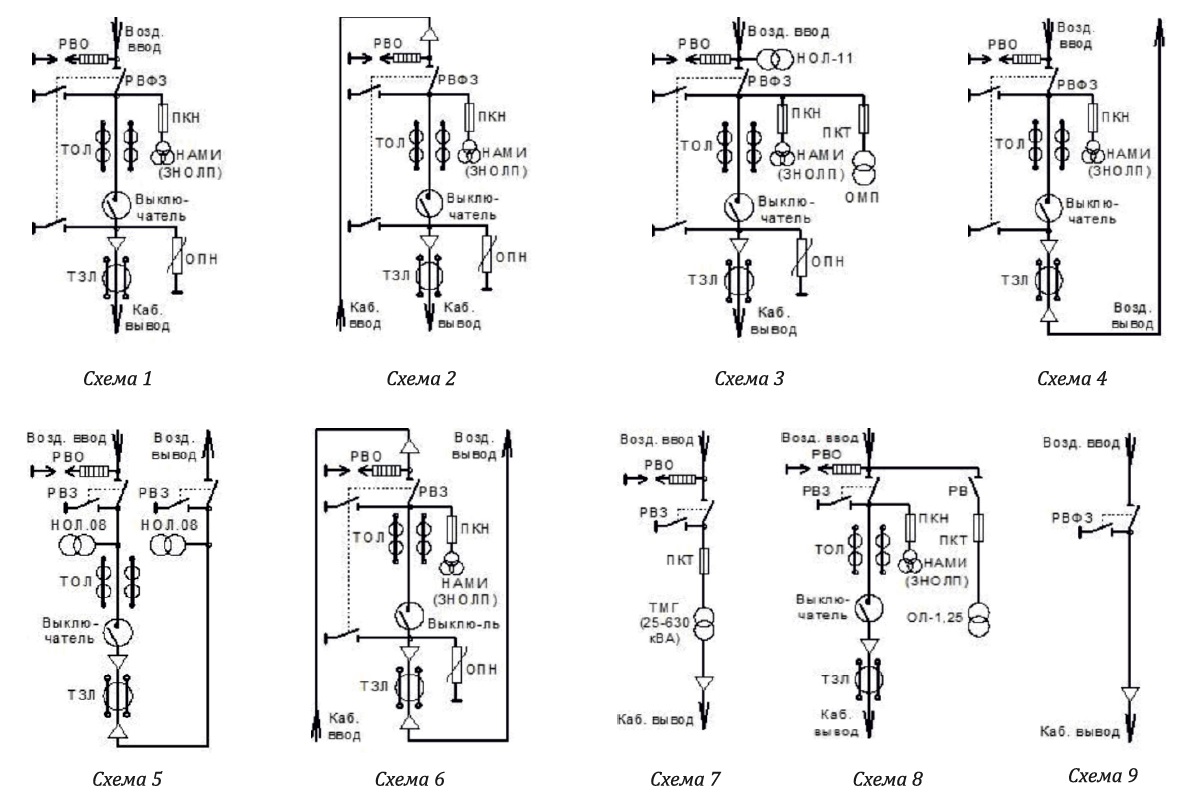 №Базовая комплектацияБазовая комплектация1Исполнение вводов-выводов (кабель/кабель К/К, кабель/воздух К/В , воздух/воздух В/В, воздух/кабель  В/В)2Обозначение, тип исполненияЯКНО3Схема главных соединений графически4Номинальное напряжение, кВ5Номинальный ток ячейки и выключателя, А6Исполнение ввода-вывода7Тип выключателя8Номинальный первичный ток трансформаторов тока, А9Трансформатор собственных нужд10Защита токовой отсечки, максимальная токовая защита11Диапазон уставок по току (указать нужный) : 300А-1200А; 600A-2400А; 1800А-7200А 12Защита от замыкания на «землю»(ненаправленная по 3I0)13Защита от обрыва заземляющей  жилы14Ограничители перенапряжения на вводе 5Дополнительная комплектация (по желанию заказчика)5Дополнительная комплектация (по желанию заказчика)5Дополнительная комплектация (по желанию заказчика)15Направленная защита от замыкания на землю по 3I0 и 3U0 (Блок УЗОЗ и комплект фильтров напряжения ФННП)  да, нет16Защита минимального напряжения РН-154  да, нет17Блок микропроцессорной защиты БЗП (устанавливается взамен релейных защит)  да, нет18Блоки защит на базе электронных реле (устанавливается взамен релейных защит)  да, нет19Установка трансформаторной группы 3*ЗНОЛП-6 (взамен ФННП и трансформаторов НОЛ) да, нет20Установка дополнительного силового трансформатора ОМП-10, ОЛС (указать нужный) да, нет21Учет электроэнергии АР-активно-реактивной (установка cчетчика,и трансформатора НОЛ).да (марка), нет22Ограничители перенапряжения после выключателя ОПНда, нет23Салазки с жесткой сцепкой да, нет24Наличие ограждения да,нет  при воздушном вводе выводеОбщее число заказываемых ячеекОбщее число заказываемых ячеек